МІЖНАРОДНА КІНОЛОГІЧНА ФЕДЕРАЦІЯ (МКФ) / FEDERATION CINOLOGIQUE INTERNATIONALE (FCI)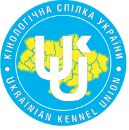 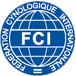 КІНОЛОГІЧНА СПІЛКА УКРАЇНИ (КСУ) / UKRAINIAN KENNEL UNION (UKU)ІВАНО-ФРАНКІВСЬКИЙ ОБЛАСНИЙ ОСЕРЕДОК КСУ / IVANO-FRANKIVSK REGIONAL DEPARTMENT of UKUМІЖНАРОДНА ВИСТАВКА СОБАК УСІХ ПОРІД З ПРИСУДЖЕННЯМ ТИТУЛУ FCI-CACIB INTERNATIONAL DOG SHOW WITH ATTRIBUTION OF THE FCI-CACIB«КАРПАТСЬКІ ЗОРІ-2021» / «KARPATSKI ZORI-2021»26.06.2021, Івано-Франківськ / June 26, 2021 Ivano-Frankivsk	ЗАЯВКА НА УЧАСТЬ У ВИСТАВЦІ / OFFICIAL ENTRY FORM  №Адреса реєстрації / Address of direction of request: dogshow@uku-if.com.ua  Додаткова інформація / Additional information: http://uku-if.com.uaЗаповнювати виключно латиницею. Всі поля є обов’язковими до заповнення.Відповідальність за правильність поданих даних несе Заявник!Увага! Через нестабільність гривні розміру внеску може змінюватись.	Реквізити: 	Івано-Франківський обласний осередок ВГО «Кінологічна Спілка України»		ЄДРПОУ 13641657, р/р  UA193223130000026003000007342, АТ «Укрексімбанк», код банку 322313 	Вид платежу: 	добровільний внесок на участь у виставці від Прізвище та Ім’я власника собаки.Заміна собаки можлива після доплати відповідно до тарифного періоду, в якому відбувається заміна.Розмір цільового внеску для громадян України, які не є членами КСУ до 11.06.2021 / Attention! Registration for foreigners up to June 11, 2021юніори та дорослі 	1000 грн 	малюки та цуценята 	600 грн 	ветерани 	300 грн                                        Junior and adult classes 	    45 €                           minor puppy and puppy  20 € 	                veteran         15 €Цільовий внесок за участь у виставці не повертається / Target deposit for participation in the exhibition is not returnedУчасникам мати при собі ветеринарний паспорт з відмітками про вакцинацію відповідно до норм законодавства УкраїниParticipants must have a veterinary passport with vaccines markings in accordance with the rulesКлас малюків (3-6 міс.) / Minor Puppy (3-6 mon.)Відкритий клас (з 15 міс.) / Open (from 15 mon.)Клас цуценят (6-9 міс.) / Puppy (6-9 mon.)Робочий клас (з 15 міс.) / Working (from 15 mon.)Клас юніорів (9-18 міс.) / Junior (9-18 mon.)Клас чемпіонів (з 15 міс.) / Champion (from 15 mon.)Проміжний клас (15-24 міс.) / Intermediate (15-24 mon.)Клас ветеранів (з 8 років) / Veteran (over 8 years)Пес / Male Сука / Female                                Кличка собакиName of the dog№ стандарту / FCI numberПорода / BreedЗабарвлення / ColorНомер родоводу / Pedigree №Дата народження / Date of birthТавро або чип / Tattoo or chipТитули або іспити (для класів «чемпіонів» та «робочий»)     Titles or trialsБатько: кличка, № родоводу Father: name, № of pedigreeМати: кличка, № родоводу  Mother: name, № of pedigreeЗаводчик / BreederВласник / OwnerАдреса (місто, країна)          Address (city, country)Телефон / TelephoneКолективна заявка №       Collective application numberПерший тарифний період для членів КСУпо 31.01.2021Перевід собаки до иншого класу(з 01.02.2021 по 01.06.2021)За першого собаку500 грн.Перевід собаки до иншого класу(з 01.02.2021 по 01.06.2021)За кожного наступного (без каталогу)500 грн.Перевід собаки до иншого класу(з 01.02.2021 по 01.06.2021)Малюки; цуценята300 грн.Перевід собаки до иншого класу(з 01.02.2021 по 01.06.2021)Ветерани300 грн.100 грн.